О внесении изменений в решение Совета депутатов сельского поселения Сергиноот 04.12.2015 №35 «Об утверждении Положения о порядке и условиях проведения  конкурса на замещение вакантных должностей  муниципальной службы в Администрации  сельского поселения Сергино»	В соответствии с частью 2.1. статьи 13 Федерального закона от 09.02.2009 №8_ФЗ «Об обеспечении доступа к информации о деятельности государственных органов и органов местного самоуправления,  Федеральным законом от 30 июня 2016 №224-ФЗ «О внесении изменений в Федеральный закон «О государственной гражданской службе в Российской Федерации» и Федеральный закон «О муниципальной службе в российской Федерации», Уставом сельского поселения Сергино совет депутатов сельского поселения Сергино РЕШИЛ:	1. Внести в  Положение о порядке проведения конкурса на замещение вакантных должностей муниципальной службы в вакантных должностей  муниципальной службы в Администрации  сельского поселения Сергино, утвержденное решением Совета депутатов сельского поселения Сергино от 04.12.2015 №35 (далее – Положение) следующие изменения	1.1. в абзаце 3 раздела 5 Положения после слов  «сети «Интернет»,» дополнить словами «а также на официальном сайте государственной информационной системы в области государственной  службы в сети  «Интернет»,».	1.2. пункт 3 Положения  дополнить четырнадцатым абзацем следующего содержания:«- сведения об адресах сайтов и (или) страниц сайтов в информационно-телекоммуникационной сети "Интернет", на которых гражданин, претендующий на замещение должности муниципальной службы размещал общедоступную информацию, а также данные, позволяющие их идентифицировать, по форме, установленной Правительством Российской Федерации.».  2. Решение подлежит обнародованию и размещению на официальном сайте Администрации сельского поселения Сергино в информационно – телекоммуникационной сети общего пользования (компьютерные сети «Интернет).          Глава сельского поселения Сергино			О.В. Гребенников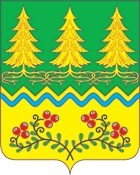 